Cluster analysis-based clinical phenotypes of idiopathic interstitial pneumonias: Associations with acute exacerbation and overall survivalAuthors: Yoichiro Aoshima, MD1, Masato Karayama, MD, PhD1, Yasuoki Horiike, MD1, Kazutaka Mori, MD, PhD2, Hideki Yasui, MD, PhD1, Hironao Hozumi, MD, PhD1, Yuzo Suzuki, MD, PhD1, Kazuki Furuhashi, MD, PhD1, Tomoyuki Fujisawa, MD, PhD1, Noriyuki Enomoto, MD, PhD1, Yutaro Nakamura, MD, PhD1, Naoki Inui, MD, PhD1,3, Takafumi Suda, MD, PhD1Affiliations:1Second Division, Department of Internal Medicine, Hamamatsu University School of Medicine, 1-20-1 Handayama, Hamamatsu 431-3192, Japan2Department of Respiratory Medicine, Shizuoka City Shimizu Hospital, 1231 Miyakami, Shizuoka, 424-8636, Japan3Department of Clinical Pharmacology and Therapeutics, Hamamatsu University School of Medicine, 1-20-1 Handayama, Hamamatsu 431-3192, JapanCorresponding author: Masato Karayama MD, PhDSupplementary Figure 1. Dendrogram of patients with IIPs using cluster analysis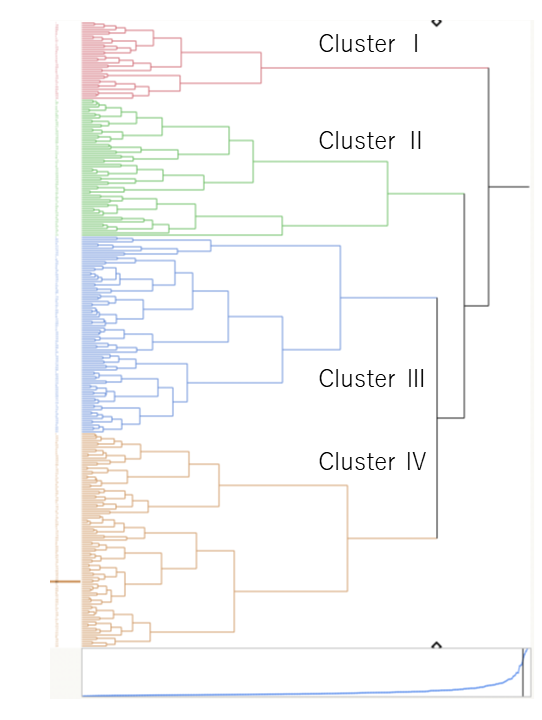 Four clusters were identified in the cluster analysis using clinical data.IIP, idiopathic interstitial pneumoniaSupplementary Figure 2. Overall survival in the new clusters derived from Cluster II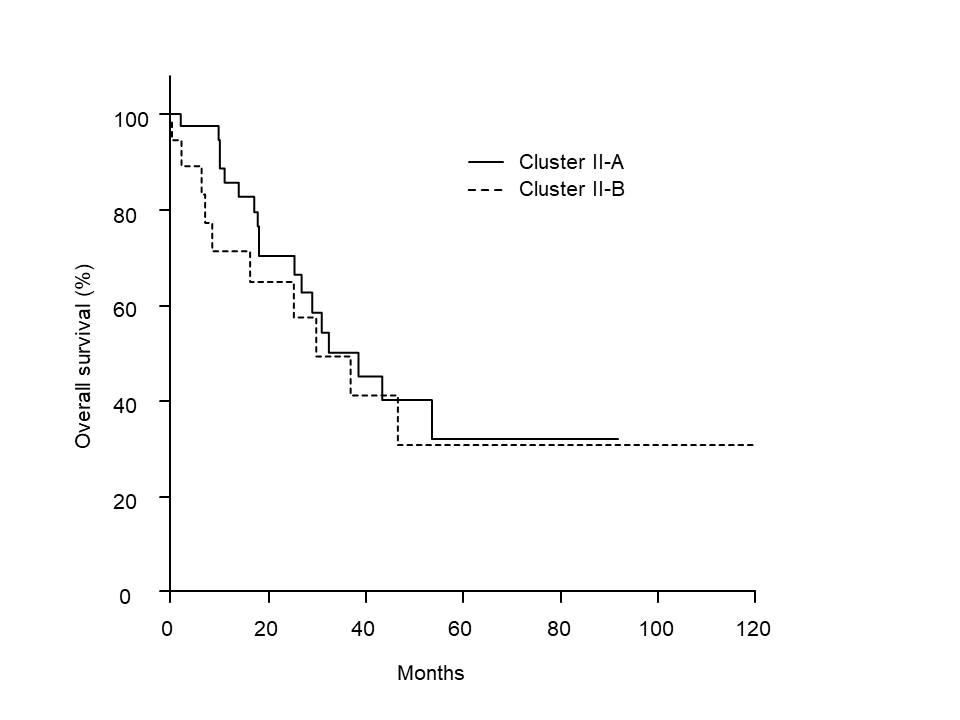 Overall survival did not differ between the new two clusters. Supplementary Figure 3. Cumulative incidence of acute exacerbations in the new clusters derived from Cluster II 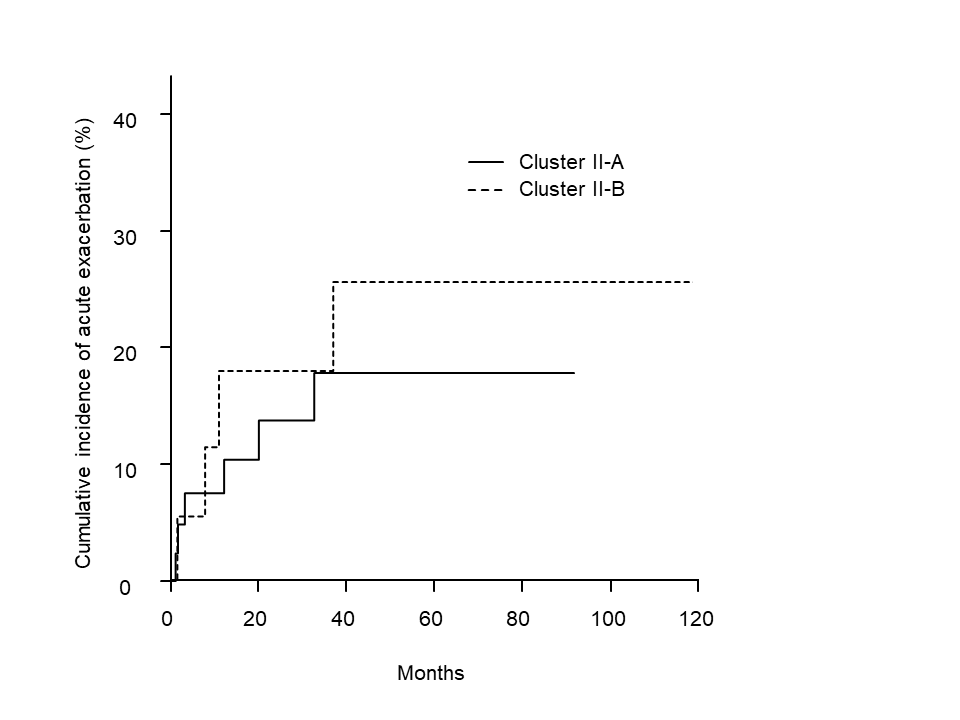 The cumulative incidence of acute exacerbations did not differ between the new two clusters.